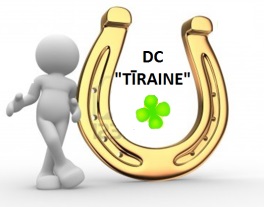 Dienas centra „Tīraine” darba laikssākot ar 10. jūniju no pl.10.00 līdz 18.00                                  No 10. jūnija līdz 13. jūnijamwww.dctiraine.lv tālr.: 27873903TrešdienaCeturtdienaPiektdienaSestdiena10.00-12.00Aktivitātes ārā Dienas centra pieguļošajā teritorijā13.00-15.00Radošās aktivitātesārā DC pieguļošajā teritorijā15.00-16.00Treniņš galda tenisā Dienas centra telpās16.00-18.00Brīvā laika aktivitātes ārā10.00-12.00Aktivitātes ārā Dienas centra pieguļošajā teritorijā13.00-15.00Radošā darbnīcaārā15.00-16.00Prāta spēļu viktorīna ārā DC piegulošajā teritorijā16.00-18.00Brīvā laika aktivitātes ārā10.00-12.00Datorapmācība pieaugušajiem(pēc pieraksta)12.00-14.00Aktivitātes ārā Dienas centra pieguļošajā teritorijā14.00-16.00Turnīrs galda tenisā Dienas centra telpās16.00-16.30Apbalvošana17.00-18.00Brīvā laika aktivitātes ārāAtstrādājam par 22.06.202010.00-14.00Aktivitātes ārā Dienas centra pieguļošajā teritorijā14.00-16.00Pikniks pie DC (nedēļas notikumu pārskats)16.00-17.00Brīvā laika aktivitātes ārā